第１号様式(第３条、第５条関係)患者等搬送事業認定(更新)申請書                                             　　　　　　　　年　　月　　日　相模原市消防局長                     　　　　　（申請者）所在地                     　　　　　　        名　称                     　　　　          代表者氏名 　      　 電　話相模原市患者等搬送事業認定要綱第３条第１項(第５条第１項)に基づき、認定(更新)を申請します。（注意）※印の欄は、記入しないてください。相模原市患者等搬送事業基準第１｢事業免許等｣のいずれかを証するものの写しを添付してください。　　　　　　　　　　　　　　　　　　　　　　　　　　　　（Ａ４）第２号様式(第３条、第５条関係)乗　務　員　名　簿(注意)各乗務員の患者等搬送乗務員適任証の写しを添付してください。　　　（Ａ４）第３号様式(第３条関係、第５条関係)（表）患者等搬送用自動車届※の資器材は、任意とする。　　　　　　　　　　　　　　　　　　　　　　　（Ａ４）（裏）（Ａ４）第４号様式(第３条関係)患者等搬送事業認定通知書　　　　　　　　　　　　　　　　　　　　　第　　　　　号　　年　　月　　日　　　　様                                        　　　　　相模原市消防局長　　　　                                         　　　　　　　　  　　　　　    印　相模原市患者等搬送事業認定要綱に基づき審査した結果、次のとおり患者等搬送事業の認定をすることに決定しましたので通知します。１　所在地２　名　称３　有効期間　　　　　　　　　年　　月　　日から　　　　　　　　　年　　月　　日まで４　認定マーク　　(1) 患者等搬送事業者認定マーク　　　　枚・認定番号　　　　番　　(2) 患者等搬送用自動車認定マーク　　　枚・認定番号　　　　番（Ａ４）第５号様式(第３条関係)患者等搬送事業者認定マーク○　地色は黄淡色とし、文字は黒色、マークは金色とする。（Ａ４）第６号様式(第３条関係)患者等搬送用自動車認定マーク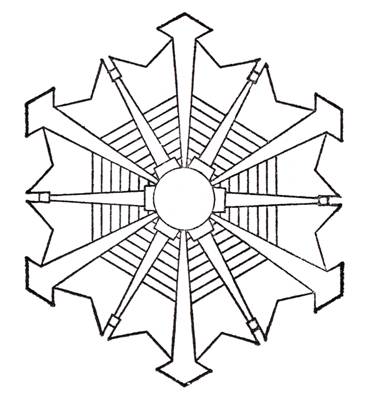 患者等搬送用自動車認定マークは、自動車後面であって運転者の視野を妨げない見やすい位置に貼付するものとする。○　地色は緑色とし、文字は黒色とし、マークは金色とする。○　直径９センチメートル第７号様式(第３条、第５条関係)患者等搬送事業(自動車)否認定通知書　　　第　　　　　号　　年　　月　　日　　　　様                                        　　　　　相模原市消防局長                                         　　　　　      　　　　　　　　印　相模原市患者等搬送事業認定要綱に基づく審査の結果、認定しないことに決定しましたので通知します。（Ａ４）第８号様式(第３条関係)患者等搬送用自動車認定マーク交付申請書年　　月　　日相模原市消防局長                 　　　　　　　   （申請者）所在地                 　　　　　　　           　名　称                  　　　　　　       　　 代表者氏名     　  　      　                  　　　　　　　            電　話　相模原市患者等搬送事業認定要綱第３条第３項に基づき、患者等搬送用自動車認定マークの交付を申請します。（注意）※印の欄は、記入しないてください。　　　　　　　　　　　　　 （Ａ４）第９号様式(第３条関係)患者等搬送用自動車認定マーク交付通知書　　　第　　　　　号　　年　　月　　日　　　　様相模原市消防局長　　　　　                                              　　　　　　　          　　印　相模原市患者等搬送事業認定要綱に基づき審査した結果、次のとおり患者等搬送用自動車認定マークを交付します。１　交付枚数及び認定番号(1) 交付枚数　　　　　　　　　　　　枚(2) 認定番号                        番２　有効期間　　　　　　　　　年　　月　　日から　　　　　　　　　年　　月　　日まで　　（Ａ４）第１０号様式（第７条関係）患者等搬送事業認定取消通知書　　　第　　　　　号　　年　　月　　日　　　　様  　　　　　                                 　　　相模原市消防局長　　　　　          　　　　　　               　　　　　　                   　 　印相模原市患者等搬送事業認定要綱第７条第１項に該当しますので、認定を取り消します。（Ａ４）第１１号様式(第８条関係)認　定　失　効　届　出　書　　　　　                                 年　　月　　日   相模原市消防局長                         　　（申請者）所在地　　　　　　　　　　　　　　　　　　　 　名　称　  　                      　　　  　 代表者氏名                 　　　　　　　　　　　　　　　　　　　   電　話相模原市患者等搬送事業認定要綱第６条に基づき、認定が失効しましたので届け出ます。（注意）「失効内容」の欄は、該当事項を○で囲んでください。　　　　※印の欄は、記入しないでください。　　　　　　　　　　　　　  　　　　　　　　　　　　（Ａ４）第１２号様式(第８条関係)患者等搬送用自動車認定解除届　　　　　                     　　　　年　　月　　日   相模原市消防局長                         （申請者）所在地　　　　　　　　　　　　　　　　　　　　 　名　称　              　　　            　  　 代表者氏名              　　　　　　　　　　　　　　　　　　　　　 電　話相模原市患者等搬送事業認定要綱第８条第２項に基づき、届け出ます。（注意）※印の欄は、記入しないでください。認定を解除する自動車から患者等搬送用自動車認定マークを外し、添付してください。　　　　　　　　　　　　　　　　　　（Ａ４）第１３号様式(第１０条―第１３条関係、第１５条関係)(表)（備考）地色は水色とし、文字は黒色とする。(裏)（単位　ミリメートル）第１４号様式(第１０条関係)患者等搬送乗務員適任証交付申請書年　　月　　日   相模原市消防局長                       　　　　　（申請者）住所                        　　　　　         氏名　　　   　   　　　　                         　　　　　        電話相模原市患者等搬送事業認定要綱第１０条に基づき、適任証の交付を申請します。（注意）※印の欄は、記入しないでください。　　　　資格要件を証するものの写しを添付してください。　　　　乗務員としての資格を証する書面の写しを添付してください。　　　　写真は２枚（１枚貼付､１枚添付）をご用意ください。（Ａ４）第１５号様式(第１１条関係)患者等搬送乗務員適任証変更申請書年　　月　　日   相模原市消防局長                      　　　　 （申請者）住所                      　　　　           氏名　　　   　   　　　　                       　　　　          電話相模原市患者等搬送事業認定要綱第１１条第１項に基づき、適任証の記載事項等の変更を申請します。(注意) 患者等搬送乗務員適任証を添付してください。（Ａ４）第１６号様式(第１４条関係)講 習 受 講 申 請 書　　年　　月　　日   相模原市消防局長   　　　　　　　           　　   （申請者）所在地 　　　　　　　　　　　　　　　　　　　　　　名　称　               　　　  　　　　　　　　　代表者氏名   　　　　                               　　   　　　　　　　電　話（注意）「区分」の欄は、該当講習を○で囲んでください。適任証の交付若しくは前回の写真の更新から１０年が経過した場合は、区分欄の「３　患者等搬送乗務員再講習(更新有り)」を選択してください。区分１及び３の申請は、写真２枚(１枚貼付､１枚添付)をご用意ください。※印の欄は、記入しないでください。　　　　　　　　　　　　　　　　　　（Ａ４）第１７号様式(第１３条関係)受　　　　講　　　　票（注意）患者等搬送乗務員再講習を受講される方は、適任証を持参してください。　　　　　　　　　　　　　　　　　　　　　　　　　　　　　　　　　（Ａ５）第１８号様式(第１５条関係)認定マーク(適任証)再交付申請書　　年　　月　　日  　 相模原市消防局長                     （申請者）所在地　　　　　　　　　　　　　　　　　　　　 (住所） 　　　　　　　　　　　　　　　　　　　　名　称　　　　　　　　　　　　　　　　　　 　（勤務先）　                   　　　　　　　　　代表者氏名        　　                               　 　　　　　（氏名）　　　　　　　　　　　　　　　 　　　　　電　話相模原市患者等搬送事業認定要綱第１５条に基づき、再交付を申請します。（注意）※印の欄は、該当事項を○で囲んでください。　適任証の再交付の申請者は、写真２枚(１枚貼付、１枚添付)をご用意ください。（Ａ４）第１９号様式(第１７条関係)患者等搬送事業休止届出書　　　　　                      　　　　年　　月　　日   　相模原市消防局長　  　　　　　                       （申請者）所在地　　　　　　　　　　　　　　　　　　　　　 　名　称　                    　　　　      　   　代表者氏名               　　　　　　　　　　　　　　　　　　　　　　 電　話患者等搬送事業を休止しますので、相模原市患者等搬送事業認定要綱第１７条第１項に基づき、届け出ます。（注意）※印の欄は、記入しないでください。患者等搬送事業を再開したときは、消防局に連絡してください。（Ａ４）第２０号様式(第１７条関係)患者等搬送事業事故発生報告書　　　　　                     　　　　年　　月　　日   相模原市消防局長　      　　　　                   （申請者）所在地　　　　　　　　　　　　　　　　　　　　 　名　称　                    　　　      　  　 代表者氏名              　　　　　　　　　　　　　　　　　　　　　 電　話相模原市患者等搬送事業認定要綱第１７条第２項に基づき、報告します。（注意）※印の欄は、記入しないでください。　概要がわかる資料があれば添付してください。　　　　（Ａ４）第２１号様式(第１７条関係)患者等搬送事業認定変更届　　　　　                     　　　　年　　月　　日相模原市消防局長                         　　　（申請者）所在地　　　　　　　　　　　　　　　　　　　 　名　称　                          　  　 　　代表者氏名              　　　　　　　　　　　　　　　　　 　　　電　話相模原市患者等搬送事業認定要綱第１７条第３項に基づき、届け出ます。（注意）※印の欄は、記入しないでください。変更内容が分かる資料があれば添付してください。（Ａ４）事業所名所在地管理責任者職・氏名                            電話                            電話                            電話                            電話                            電話                            電話定款に定める事業内容１ 一般乗用旅客自動車運送事業の許可を受けた者２ 一般貸切旅客自動車運送事業の許可を受けた者３ 特定旅客自動車運送事業の許可を受けた者４ 自家用有償旅客運送事業の登録を受けた者１ 一般乗用旅客自動車運送事業の許可を受けた者２ 一般貸切旅客自動車運送事業の許可を受けた者３ 特定旅客自動車運送事業の許可を受けた者４ 自家用有償旅客運送事業の登録を受けた者１ 一般乗用旅客自動車運送事業の許可を受けた者２ 一般貸切旅客自動車運送事業の許可を受けた者３ 特定旅客自動車運送事業の許可を受けた者４ 自家用有償旅客運送事業の登録を受けた者１ 一般乗用旅客自動車運送事業の許可を受けた者２ 一般貸切旅客自動車運送事業の許可を受けた者３ 特定旅客自動車運送事業の許可を受けた者４ 自家用有償旅客運送事業の登録を受けた者１ 一般乗用旅客自動車運送事業の許可を受けた者２ 一般貸切旅客自動車運送事業の許可を受けた者３ 特定旅客自動車運送事業の許可を受けた者４ 自家用有償旅客運送事業の登録を受けた者１ 一般乗用旅客自動車運送事業の許可を受けた者２ 一般貸切旅客自動車運送事業の許可を受けた者３ 特定旅客自動車運送事業の許可を受けた者４ 自家用有償旅客運送事業の登録を受けた者国土交通省免許登録番号乗務員数総数人昼人夜人乗務員数□乗務員が１名の場合、基準第７を遵守します。□乗務員が１名の場合、基準第７を遵守します。□乗務員が１名の場合、基準第７を遵守します。□乗務員が１名の場合、基準第７を遵守します。□乗務員が１名の場合、基準第７を遵守します。□乗務員が１名の場合、基準第７を遵守します。事業内容の有   　無有・無有の場合は、パンフレット等を添付してください。有の場合は、パンフレット等を添付してください。有の場合は、パンフレット等を添付してください。有の場合は、パンフレット等を添付してください。有の場合は、パンフレット等を添付してください。特記事項※ 受　付　欄※ 受　付　欄特記事項氏　名生 年 月 日患者等搬送乗務員適任証患者等搬送乗務員適任証患者等搬送乗務員適任証氏　名生 年 月 日認定番号交付年月日最終再講習受講日年  月  日生  　 （  　歳） 年　月　日年　月　日年  月  日生  　 （  　歳） 年　月　日年　月　日年  月  日生   　（  　歳） 年　月　日年　月　日年  月  日生  　 （  　歳） 年　月　日年　月　日年  月  日生   　（  　歳） 年　月　日年　月　日年  月  日生   　（  　歳） 年　月　日年　月　日年  月  日生   　（  　歳） 年　月　日年　月　日年  月  日生   　（  　歳） 年　月　日年　月　日年  月  日生   　（  　歳） 年　月　日年　月　日年  月  日生   　（  　歳） 年　月　日年　月　日年  月  日生   　（  　歳） 年　月　日年　月　日年  月  日生   　（  　歳） 年　月　日年　月　日年  月  日生   　（  　歳） 年　月　日年　月　日年  月  日生   　（  　歳） 年　月　日年　月　日年  月  日生   　（  　歳） 年　月　日年　月　日合　計合　計合　計合　計名車　種　別□寝台車　　□寝台・車椅子兼用車　　□車椅子専用車□寝台車　　□寝台・車椅子兼用車　　□車椅子専用車□寝台車　　□寝台・車椅子兼用車　　□車椅子専用車□寝台車　　□寝台・車椅子兼用車　　□車椅子専用車□寝台車　　□寝台・車椅子兼用車　　□車椅子専用車□寝台車　　□寝台・車椅子兼用車　　□車椅子専用車車種（型式）塗　　　色塗　　　色車 両 番 号定　　　員定　　　員患者等収容部分の大きさ患者等収容部分の大きさ患者等収容部分の大きさ患者等収容部分の大きさ長　　　さ長　　　さ患者等収容部分の大きさ患者等収容部分の大きさ患者等収容部分の大きさ患者等収容部分の大きさ幅幅患者等収容部分の大きさ患者等収容部分の大きさ患者等収容部分の大きさ患者等収容部分の大きさ高　　　さ高　　　さ換 気 装 置換 気 装 置換 気 装 置有　・　無車椅子固定装置車椅子固定装置有　・　無冷暖房装置冷暖房装置冷暖房装置有　・　無スロープ等(車椅子専用車)スロープ等(車椅子専用車)有　・　無ストレッチャー等固定装置ストレッチャー等固定装置ストレッチャー等固定装置有　・　無通信装置種別通信装置種別電話・無線・ファクシミリ積　　載　　資　　器　　材積　　載　　資　　器　　材積　　載　　資　　器　　材積　　載　　資　　器　　材積　　載　　資　　器　　材積　　載　　資　　器　　材積　　載　　資　　器　　材品　　　　名品　　　　名数　量数　量品　　 名品　　 名数　量バッグバルブマスクバッグバルブマスク噴霧消毒器噴霧消毒器ポケットマスクポケットマスク消毒薬(種類　　　　　　)消毒薬(種類　　　　　　)自動体外式除細動器※自動体外式除細動器※はさみはさみ敷物敷物マスクマスク保温用毛布保温用毛布ピンセットピンセットストレッチャー（車椅子）ストレッチャー（車椅子）手袋手袋簡易担架※簡易担架※汚物入れ(膿盆等)汚物入れ(膿盆等)まくらまくら体温計体温計三角巾三角巾その他ガーゼガーゼその他包帯包帯その他タオルタオルその他ばんそうこうばんそうこうその他 車両写真添付（前後左右の４面とします。） 車両写真添付（前後左右の４面とします。）前面後面左面右面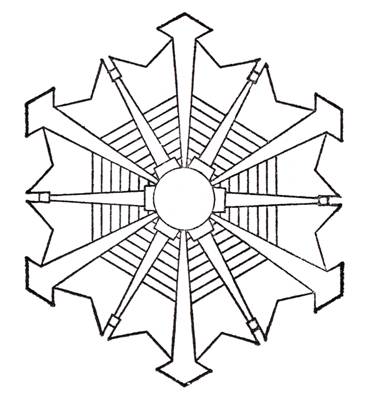 患者等搬送に適合する事業者として認定する。相模原市消防局事業所名所在地管理責任者職・氏名調　査　年　月　日否　認　定　理　由事業所名所在地管理責任者職・氏名申請理由□　増車のため□　その他（　　　　　　　　　　　　　　　　　）申請枚数枚     ※受付欄事業所名所在地管理責任者職・氏名取消理由事業所名所在地失効内容１　国土交通大臣免許の取消又は失効２　患者等搬送事業の廃止３　認定の有効期間満了※受付欄事業所名所在地管理責任者職・氏名認定を解除する自動車認定を解除する自動車認定を解除する自動車車種（型式）車種（型式）車両番号※受付欄写　　　真(正面､脱帽､上半身像、6か月以内)(横2.5cm×縦3cm)貼付けふりがなふりがな写　　　真(正面､脱帽､上半身像、6か月以内)(横2.5cm×縦3cm)貼付け氏　　名氏　　名写　　　真(正面､脱帽､上半身像、6か月以内)(横2.5cm×縦3cm)貼付け生年月日　　　　　　年　　　月　　　日生生年月日　　　　　　年　　　月　　　日生写　　　真(正面､脱帽､上半身像、6か月以内)(横2.5cm×縦3cm)貼付け住　　所                         電話住　　所                         電話勤　務　先名　　称名　　称勤　務　先所 在 地                            電話所 在 地                            電話※相模原市患者等搬送事業認定要綱第１０条※相模原市患者等搬送事業認定要綱第１０条※受　付　欄第１号第２号　医師、看護師、准看護師、保健師、助産師、医学士、看護学士、救急救命士・その他(　　　　　　　　)第１号第２号　医師、看護師、准看護師、保健師、助産師、医学士、看護学士、救急救命士・その他(　　　　　　　　)変更前変更後区　　　分１　患者等搬送乗務員講習２　患者等搬送乗務員再講習３　患者等搬送乗務員再講習(更新有り)１　患者等搬送乗務員講習２　患者等搬送乗務員再講習３　患者等搬送乗務員再講習(更新有り)写　　　真(正面､脱帽､上半身像、6か月以内)(横2.5cm×縦3cm)貼付けふりがなふりがな写　　　真(正面､脱帽､上半身像、6か月以内)(横2.5cm×縦3cm)貼付け氏　　名氏　　名写　　　真(正面､脱帽､上半身像、6か月以内)(横2.5cm×縦3cm)貼付け生年月日　　　　　　年　　　月　　　日生生年月日　　　　　　年　　　月　　　日生写　　　真(正面､脱帽､上半身像、6か月以内)(横2.5cm×縦3cm)貼付け住　　所            電話住　　所            電話勤　務　先名　　称名　　称勤　務　先所 在 地                            電話所 在 地                            電話※　受　　付　　欄※　受　　付　　欄※　経　　過　　欄受講番号第　　　号種別１　患者等搬送乗務員講習２　患者等搬送乗務員再講習３　患者等搬送乗務員再講習(更新有り)氏　名講習日時　　　年　　月　　日から　　　　　　年　　月　　日まで      　  　時　　分から　　　　　　　　　時　　分まで　　　年　　月　　日から　　　　　　年　　月　　日まで      　  　時　　分から　　　　　　　　　時　　分まで　　　年　　月　　日から　　　　　　年　　月　　日まで      　  　時　　分から　　　　　　　　　時　　分まで講習場所※申請対象１　患者等搬送事業認定マーク２　患者等搬送用自動車認定マーク３　患者等搬送乗務員適任証１　患者等搬送事業認定マーク２　患者等搬送用自動車認定マーク３　患者等搬送乗務員適任証１　患者等搬送事業認定マーク２　患者等搬送用自動車認定マーク３　患者等搬送乗務員適任証認定マーク又は適任証の交付年月日及び認定(交付)番号認定マーク又は適任証の交付年月日及び認定(交付)番号認定マーク又は適任証の交付年月日及び認定(交付)番号認定マーク又は適任証の交付年月日及び認定(交付)番号年　　月　　日交付　　　第　　　　　　号年　　月　　日交付　　　第　　　　　　号年　　月　　日交付　　　第　　　　　　号年　　月　　日交付　　　第　　　　　　号理　　　由紛失・損・他（　　　　　　　　　　　　）紛失・損・他（　　　　　　　　　　　　）紛失・損・他（　　　　　　　　　　　　）写　　真(正面､脱帽､上半身像、6か月以内)(横2.5cm×縦3cm)貼付け写　　真(正面､脱帽､上半身像、6か月以内)(横2.5cm×縦3cm)貼付け備　考事業所名所在地休止理由休止内容１　全部２　一部（　　　　　　　　　　　　）休止予定期間年　月　日から　　　年　月　日まで※受付欄事業所名所在地管理責任者職・氏名事故発生年月日　　　　　　　　年　　月　　日事故の概要経過措置※摘要事業所名所在地管理責任者職・氏名変更内容変更内容※受付欄